HSC 10 Meeting Agenda May 20, 20132:00pm-3:00pm at SEFS,Anderson 107A2:00-2:05     Approve April meeting minutes 2:05-2:10     April OARS to review (1)2:10-2:15     U-wide H&S news (DZ)UW Bothel campus tourL&I cases2:15-2:30     Action Items Follow-up and Open FloorDisaster Drill, June 25th, UW Emergency ManagementOther2:30            AdjournNext Meeting: June 17 @ Bloedel 292 (Video-conference room)  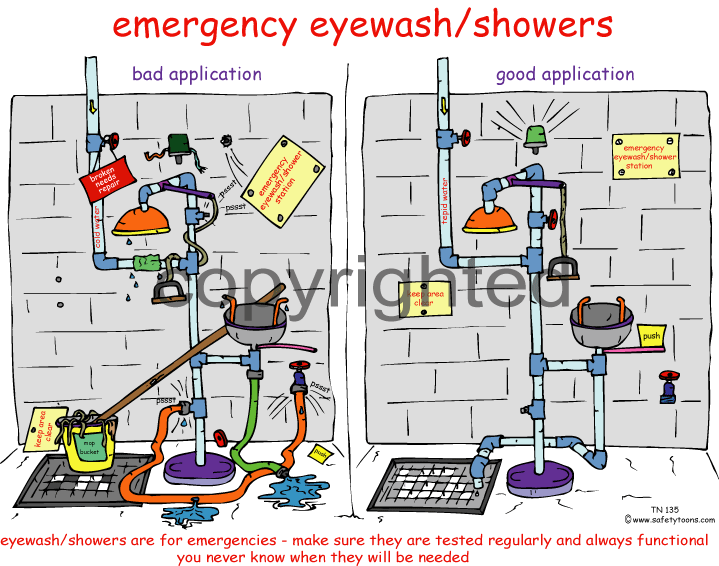 